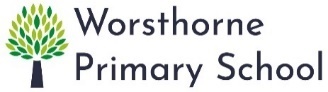 Dear Applicant,On behalf of the governors, staff, parents and, most importantly, the children of Worsthorne Primary School, I would like to thank you for your interest in the position of Upper Key Stage 2 Teacher at Worsthorne Primary School. At Worsthorne Primary School, we are proud of our children, all the amazing things they can do, and the kind-hearted and friendly children that they are. Our children are happy here and arrive each day with smiles on their faces, ready for the day ahead. We strive to provide a happy, secure and caring environment to ensure that all pupils achieve their best and go from strength to strength.  We are looking for a teacher who is inspirational, dynamic and motivated and who is passionate about ensuring every child reaches their goals through dedication and teamwork.The successful candidate will be responsible for teaching an Upper Key Stage 2 class. Visits to our school are welcome. Please contact Mrs. Fox (01282 425690) to arrange a time. We are welcoming visits on Monday 20th September and Tuesday 21st September. Worsthorne Primary School is committed to safeguarding and promoting the welfare of children and young people, and we expect all staff and volunteers to share this commitment. Therefore the appointment and interview process will thoroughly explore issues relating to safeguarding and promoting the welfare of children. Thank you for your interest in our school; I look forward to receiving your application and wish you every success. Yours sincerely,Mrs. S. NichollsMrs. Sarah NichollsHead TeacherMr. James LeaverChair of GovernorsPlease note the closing date for applications is Friday 24th September at noon.